Name: ______________________________      February 11, 2015Volume of a Triangular Pyramid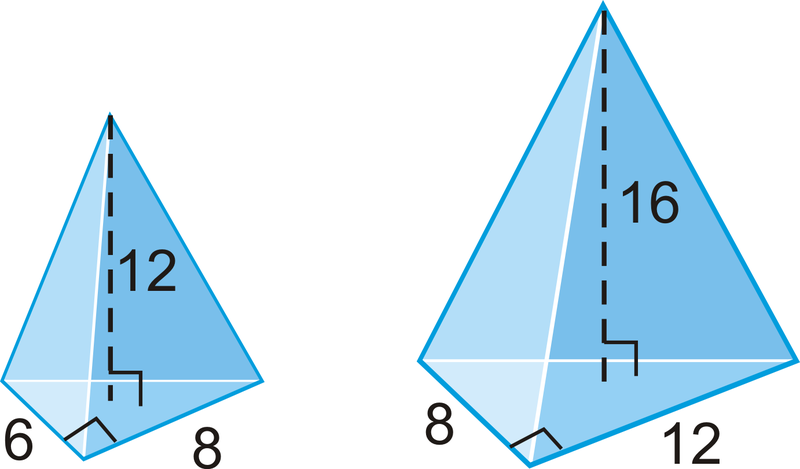 Area of the base triangle:Area of the base triangle:Height of the pyramid:Height of the pyramid:Volume of the triangular pyramid:V = Volume of the triangular pyramid:V = Volume =   Volume = 